J E D Á L N Y   L Í S T O K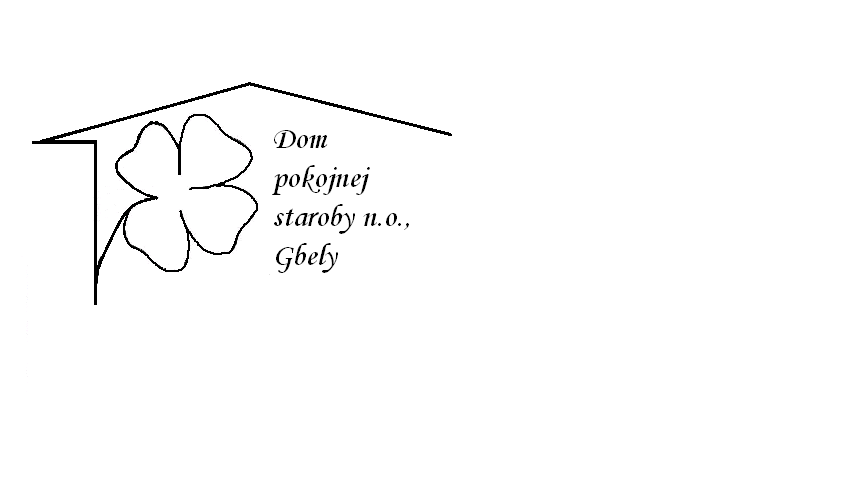 Od 9.5.2022     do 13.5.2022Pondelok   9.5.:   polievka – Kapustová 1,3,                                Bravčový rezeň prírodný ,dusená zelenina, ryža  1,Utorok        10.5.:   polievka –Zeleninová 1,    Rezeň so syrom ,zemiakový šalát  1,3,7, Streda         11.5.:   polievka – Hovädzia s drobkami 1,3,                                Bravčové na smotane , knedľa kysnutá 1,3,7,Štvrtok         12.5.:   polievka – Zemiaková s cícerom 1,     Bravčové karé po taliansky ,cestovina  1,3,7   Piatok           13.5.:   polievka –Sedliacka 1,7                                 Žemľovka tvarohová s ovocím 1,3,7Kolektív zamestnancov Domu pokojnej staroby n. o., Gbely Vám praje ,,Dobrú chuť!“.Obedy sa prihlasujú do 13. hod.Zmena jedál vyhradená.Alergény:1-obilniny, 2-kôrovce, 3-vajcia, 4-ryby, 5-arašidy, 6-sojové zrná, 7-mlieko, 8-orechy, 9-zeler, 10- horčica, 11-sezamové semená, 12-kysličník siričitý a siričitany